上海建桥学院课程教学进度计划表一、基本信息二、课程教学进度三、评价方式以及在总评成绩中的比例任课教师:             系主任审核：        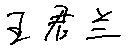 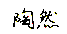 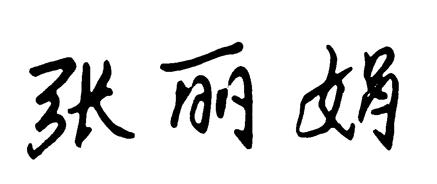 日期：2021.9课程代码2020161课程名称 英语写作2课程学分2总学时32授课教师王君兰，陶然教师邮箱  10032@gench.edu.cn  15031@gench.edu.cn上课班级英语B20-1,2，3,4,5,6,7上课教室2教103，1教308，1教306， 3教312答疑时间陶然：周三12：45-14：15王君兰：周二 14：30-16：00陶然：周三12：45-14：15王君兰：周二 14：30-16：00陶然：周三12：45-14：15王君兰：周二 14：30-16：00主要教材《英语写作基础教程》（第三版），丁往道、吴冰主编，高等教育出版社，2011年《英语写作基础教程》（第三版），丁往道、吴冰主编，高等教育出版社，2011年《英语写作基础教程》（第三版），丁往道、吴冰主编，高等教育出版社，2011年参考资料1.《写作教程》邹申编著，上海外语教育出版社，2013年2.英语写作手册(英文版)(第三版)(新经典高等学校英语专业系列教材)；丁往道等编著，外语教学与研究出版社，2009年.3. 英语写作手册(中文版)(第二版)(新经典高等学校英语专业系列教材)；丁往道等编著，外语教学与研究出版社，2010年.1.《写作教程》邹申编著，上海外语教育出版社，2013年2.英语写作手册(英文版)(第三版)(新经典高等学校英语专业系列教材)；丁往道等编著，外语教学与研究出版社，2009年.3. 英语写作手册(中文版)(第二版)(新经典高等学校英语专业系列教材)；丁往道等编著，外语教学与研究出版社，2010年.1.《写作教程》邹申编著，上海外语教育出版社，2013年2.英语写作手册(英文版)(第三版)(新经典高等学校英语专业系列教材)；丁往道等编著，外语教学与研究出版社，2009年.3. 英语写作手册(中文版)(第二版)(新经典高等学校英语专业系列教材)；丁往道等编著，外语教学与研究出版社，2010年.周次教学内容教学方式作业1RevisionThe Differences of Sentences Between English and ChineseTeachingPair-workIndividual work Group discussion讲课Homework: review previous class/complete readings/complete the tasks on the textbook2Chapter 5 SummarizingTeachingPair-workIndividual workGroup discussion讲课边讲边练Homework: review previous class/complete readings/ complete the tasks on the textbook3Chapter 5 SummarizingTeachingPair-workIndividual workGroup discussion讲课边讲边练Homework: review previous class/complete readings/ complete the tasks on the textbook/writing4Test1Chapter 6 Composing EssaysTeachingPair-workIndividual workGroup discussion讲课测验Homework: recite/review previous class/complete readings/ complete the tasks on the textbook5Chapter 6 Composing EssaysTeachingPair-workIndividual work Group discussion讲课边讲边练Homework: recite/review previous class/complete readings/ complete the tasks on the textbook6Chapter 6 Composing EssaysTeachingPair-workIndividual work Group discussion讲课边讲边练Homework: recite/review previous class/complete readings/ complete the tasks on the textbook7Chapter 6 Composing EssaysTeachingPair-workIndividual work Group discussion讲课边讲边练Homework: recite/review previous class/complete readings/ complete the tasks on the textbook8Chapter 6 Composing EssaysTeachingPair-workIndividual work Group discussion讲课边讲边练Homework: recite/review previous class/complete readings/ complete the tasks on the textbook9Chapter 6 Composing EssaysTest 2TeachingPair-workIndividual workGroup discussion讲课测验Homework: recite/review previous class/complete readings/ complete the tasks on the textbook10Chapter 7 Writing for Practical PurposesTeachingPair-workIndividual workGroup discussion讲课边讲边练Homework: recite/review previous class/complete reading/ complete the tasks on the textbook11Chapter 7 Writing for Practical PurposesTeachingPair-workIndividual workGroup discussion讲课边讲边练Homework: recite/review previous class/complete readings/ complete the tasks on the textbook12Chapter 7 Writing for Practical PurposesTeachingPair-workIndividual Group discussion 讲课边讲边练Homework: recite/review previous class/complete readings/ complete the tasks on the textbook13Chapter 7 Writing for Practical PurposesTeachingPair-workIndividual workGroup discussion讲课边讲边练Homework: recite/review previous class/complete readings/ complete the tasks on the textbook14Chapter 7 Writing for Practical PurposesTeachingPair-workIndividual workGroup discussion讲课边讲边练Homework: recite/review previous class/complete readings15Chapter 7 Writing for Practical PurposesTest 3TeachingPair-workIndividual workGroup discussion讲课测验Homework: recite/review previous class/complete readings/ complete the tasks on the textbook16Final Test 项目期末考试（1）过程考核1（X1）过程考核2（X2）过程考核3（X3）过程考核4（X4）……考核形式纸笔测试纸笔测试纸笔测试纸笔测试占总评成绩的比例55%15%15%15%